Skyward Assignments and AttachmentsAttachments can be added to your assignments in SkywardYou can do this as you ADD an assignment 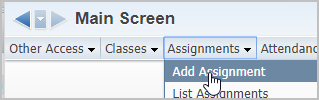 If you want to add an Attachment to an EXISTING assignment….you can do this one of two ways:---First Way……   					      ---Second Way……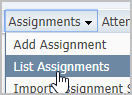 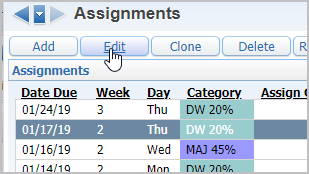 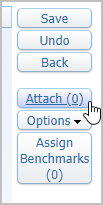 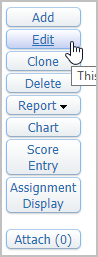 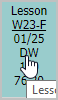 1 – Select the CHOOSE FILE button.   Browse to the location of your file2 – Click the UPLOAD button3 – Click the SAVE button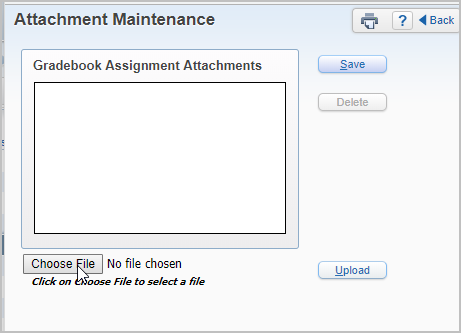 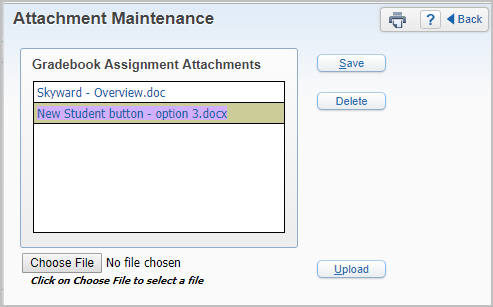 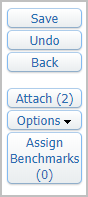 